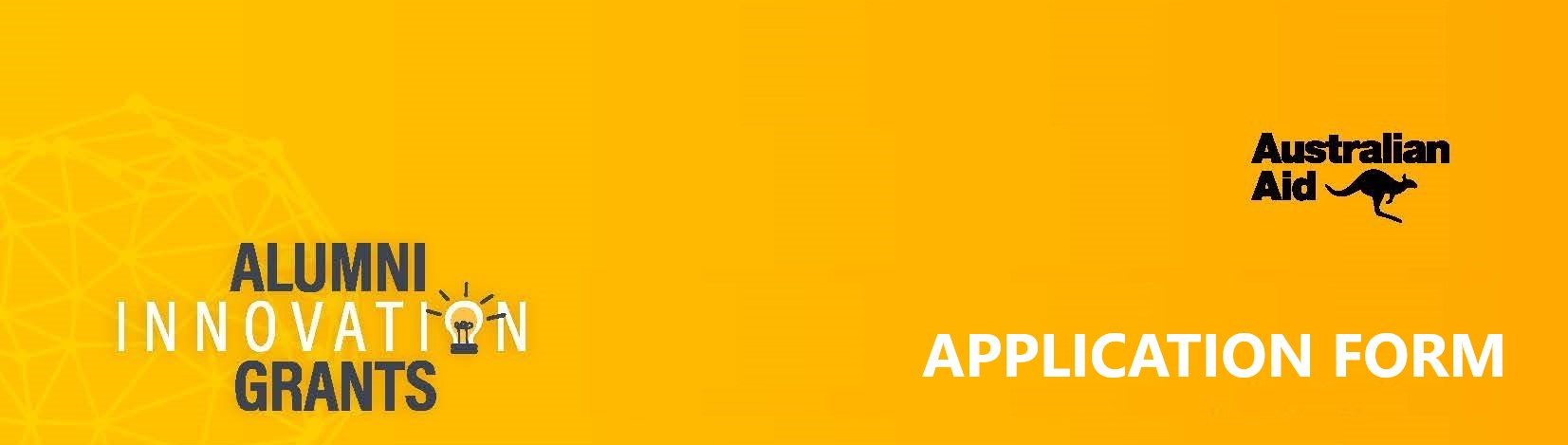 IntroductionThis application form is comprised of 12 sections (detailed below). Please ensure all sections are complete before submitting your application. Incomplete applications may be deemed ineligible for assessment. Please email your complete application to alumni@laosaustraliainstitute.org by 05:00pm on Monday, 09 May 2022. If your files are too large to send in an email, please save them to a file sharing service, such as Dropbox or Google Drive and send us a link to the files. All applications should be completed in English. If you require assistance to complete your application in English, please contact us at alumni@laosaustraliainstitute.org. Sections to complete: Application ChecklistGrant Leader Contact DetailsOther Grant Member Contact DetailsConflict of Interest DeclarationApplication FormRisk AssessmentWork PlanBudgetTranche Payment ScheduleScan of IDCurriculum VitaeLetter of supportApplication checklistPlease ensure all documents are completed and attachedGrant Leader Contact DetailsOther Grant members contact detailsIf this is a group application from two or more alumni, please provide details of all alumni other than the Grant Leader in this section.Conflict of Interest Declaration Grant Leader to complete either Section A OR Section B of the below conflict of interest declarationApplication FormPlease note that innovations working directly with children will not be considered. Please discuss with the Alumni office at the Australian Embassy if you seek clarification.Risk AssessmentPlease identify 2-4 risks to this grant implementation, including risks associated with the delivery of the activities, achievement of results, the use of grant funding, and the reputation of LAI and DFAT.Work PlanYour workplan must include at least two proposed dates that the Embassy along with LAI can visit the project and obtain public diplomacy materials in the form of film or photos. The visit must coincide with when the project is being implemented not for opening/closing ceremonies, meetings or formal presentations. An example of a previous field visit can be seen here. Please note, these dates will be indicative only and will be confirmed if successful in receiving a grant. BudgetPlease attach a Budget spreadsheet using the template provided. Please include:Activity/Task number (from Work Plan above) and sub-activities if applicableBudget items (e.g. transport, printing, online meeting room hire) and unit costs against activities/tasksEstimated budget overall (sub-totals and totals).Please note that small contingency budget will be included in the application to cover unexpected expenses. NB: This budget may have to be reviewed if costs do not align with the project proposal.NB: A maximum of 20% of total budget can be allocated to project management fees, consultant fees or other fees which directly benefit the alumni involved in the project.Tranche Payment SchedulePlease read the Financial Guidelines and complete your budget before completing this section. NB: The total indicative amount in this section should be aligned with your total cost in the budget template (Excel spreadsheet) and the total cost of innovation in 5. Application form.  Scan of IDPlease attach a copy of your personal identification document. This could be your identification card or your passport. Your personal data including name, citizenship and photograph must be shown clearly (applies only for Grant lead/applicant).Curriculum Vitae (CV)Please attach a brief summary of your education, work history and necessary skills and experiences. Keep your CV brief, ideally to a maximum of two pages. (applies only for Grant Leader).Letter of supportPlease attach letters of support from all Lao and Australian organisations collaborating in the proposed project. NB: A letter of support is only required if you are partnering with an organisation or if you need support from a ministry to implement the projectAPPLICATION CHECKLIST APPLICATION CHECKLIST Office Use OnlyApplication checklistGrant Leader contact details Other team members contact information Conflict of interest declarationApplication form Risk assessment Work plan Budget (spreadsheet) Tranche Payment ScheduleIDCV☐Letter of SupportSigned ……………………… ……  Date:……… ………[applications must be signed to be considered]INNOVATION TITLEINNOVATION TITLEName of InnovationInnovation Dates (overall)[dates must be between May 30, 2022 – Nov 25, 2022] Contact name(please put name of the innovation Team Leader: first name, last name, nickname)Contact AddressContact phoneContact emailType of AlumniUniversity/institutions attended(please provide name of institution, location you undertook study and year completed)Employment organisation and title (if applicable)Is this application being submitted by one alum, or a group of alum?  (if other alumni involved, please list all that apply: first name, last name, nickname)Alumni grant member no 2 Alum grant member no 3 First nameLast name Nick nameType of alumniInstitutions studied atDegree/courses studiedYear studies were completed Section AThere are no known conflicts of interest by the grant team listed above which may impact the application for this grant.Signed…………………………………………..Name…………… …………………Date…………………………………………………..Section BThe following Grant team members identified in this application declare a conflict of interest with regards to this grant: (please list team members)And the conflict of interest is: (For example, please notify us if the Grant members:work for the Government of Lao PDRwork for the Government of Australiaif they have a personal vested interest in an organization being subcontracted to provide goods or services through the grant- ie they own or work for the organizationif they have knowledge about the project which may put this application at an unfair advantage for receiving the grant. Please provide as much detail as possible). Signed………………………………………………………..Name…………………………………………………………Date…………………………………………………………..1. Name of Innovation[Enter innovation title here. Please make sure it is the same as written above]2. Please details which thematic area this application aligns with and how[Must align with either Lao-Australian bilateral cooperation, including cultural, social and economic relations of the two nations Health Security, Poverty reduction or Economic Recovery to be considered, and this alignment must be demonstrated throughout your application]3. What problem does it aim to solve?[please describe the main elements of the innovation and how it solves the problem]4. What specific outcomes do you plan on achieving? [Outcomes should indicate the change in knowledge, skills, behaviour or state that will occur if the innovation is successful. Outcomes should relate to one of the key areas of Lao-Australian bilateral cooperation, including cultural, social and economic relations of the two nations Health Security, Poverty reduction or Economic Recovery]Examples of outcomes indicators and how will success be measured 5. Total cost of innovation (in AUD or LAK)[This should be aligned with your total cost in the budget template (Excel spreadsheet) and the total indicative amount in section8. Tranche payments schedule]Amount of funding being sought from the Alumni Innovation Fund (in AUD or LAK).If the amount of funding being sought from the Alumni Innovation Fund is less than the total cost of the Innovation, where do you plan to receive the rest of your funding from?8. Innovation start date[The start date must be by May 30 2022]9. Innovation end date [The end date must be by Nov 25 2022]10. State/region, city, and township where innovation activities will occur11. Who are the main beneficiaries of the innovation? [Who are the main beneficiaries of this innovation? Please include estimates of the number of people who will benefit]12. How will this grant be implemented? [Please provide an overview of how the innovation will be implemented and how challenges will be addressed. Being mindful of current/future Government restrictions around social interaction and travel, how will this innovation/activity be implemented? (How will those outcomes be achieved?) (100-200 words)]13. How did you come up with the idea for this grant? [Please provide details of consultations with other Alumni, community groups Lao or Australian organisations etc.]14. How will you promote the innovation? [Please detail all social media, as well as Lao media, local networks and other professional or personal networks you will use to promote your innovation? If you have a timeline for promotional activities, please include that here)15. How does this innovation involve participation by women and how are women supported through this activity? [Briefly provide details of the inclusive participation strategy which ensures both men and women participate and benefit from this innovation]16. How are marginalized groups benefitting from this innovation? Which groups are benefiting? Is the benefit meaningful to the group/s? [Marginalised groups might include persons with disability, women, people from diverse ethnic backgrounds, LGBTI identifying people and others who are underrepresented in society].17. Has the Grant Leader previously received Alumni Grants funding?[If yes, provide details e.g. innovation, amount, year]18. Are any of the team members currently receiving other support from the Australian Government or another Australian organisation?19. Is there a partnering organization? Who?  [If yes, provide attach a letter of support, detail in 12. Letter of support]Please specify the real or potential risks associated with the innovation. Please tick one or more of the boxes below. Physical risks	 Child protection risks 	 Environmental risks	 Political risks	 Economic risks		 Social risksPlease provide a brief outline of how you will manage these risks (100-200 words for each risk identified):The likelihood of the risk occurring should be rated either: very low, low, medium, high, or very high.Each risk rated medium, high or very high should have mitigation activities associated with it. The risk rating should reflect the degree of risk before the mitigation activities are delivered.At least 1 risk must describe how COVID-19 can impact your project and what steps you will take to ensure your project can still be completed.For example: The COVID-19 is directly impacted my project in terms of participation and engagement of participants. However, thanks to technological advancements, social media and online connecting platforms such as Zoom, Facebook and WhatsApp, will provide significant opportunities to allow the participants being connected and coordinated with each other. Moreover, to avoid risk of community transmission of the COVID-19 infection, the project will mainly deliver online for the training. The face-to-face meeting can possibly be held only for orientation and closeout meetings. Nevertheless, the project will be flexible and reliable for face-to-face meetings with a close monitoring to the COVID-19 situation in Vientiane and according to the prevention measures and regulations of Emergency Operation Centre. NoActivity / task(please number these)Expected Dates /Implementation timelinePerson or people responsibleIndicator / evidence of implementation(how will you know if it is on track or complete?)Please add extra rows as necessaryPlease add extra rows as necessaryPlease add extra rows as necessaryPlease add extra rows as necessaryPlease add extra rows as necessaryTRANCHE PAYMENT SCHEDULE A Grant disbursements schedule is to be nominated by you below. This may be subject to negotiation. Your schedule must include at least three and up to five payments.TRANCHE PAYMENT SCHEDULE A Grant disbursements schedule is to be nominated by you below. This may be subject to negotiation. Your schedule must include at least three and up to five payments.TRANCHE PAYMENT SCHEDULE A Grant disbursements schedule is to be nominated by you below. This may be subject to negotiation. Your schedule must include at least three and up to five payments.TRANCHE PAYMENT SCHEDULE A Grant disbursements schedule is to be nominated by you below. This may be subject to negotiation. Your schedule must include at least three and up to five payments.TRANCHE PAYMENT SCHEDULE A Grant disbursements schedule is to be nominated by you below. This may be subject to negotiation. Your schedule must include at least three and up to five payments.NoPayment date Indicative amount in AUD or LAKPercentage of the overall grant value Comment